СОВЕТ ДЕПУТАТОВ ИЗВЕКОВСКОГО СЕЛЬСКОГО ПОСЕЛЕНИЯ НОВОДУГИНСКОГО РАЙОНА СМОЛЕНСКОЙ ОБЛАСТИРЕШЕНИЕ    от 8 ноября  2022 года                                                                                                  № 29В соответствии с пунктом 4 статьи 12, главой 31 Налогового кодекса Российской Федерации, Уставом Извековского сельского поселения Новодугинского района Смоленской области Совет депутатов Извековского сельского поселения Новодугинского района Смоленской областиР Е Ш И Л:          1. Ввести на территории муниципального образования Извековское сельское поселение  Новодугинского района Смоленской области  земельный налог  (далее – налог).2. Если иное не установлено пунктом 1 статьи 391 Налогового кодекса Российской Федерации, налоговая база определяется в отношении каждого земельного участка как его кадастровая стоимость, внесенная в Единый государственный реестр недвижимости и подлежащая применению с 1 января года, являющегося налоговым периодом, с учетом особенностей, предусмотренных настоящей статьей.Налоговая база в отношении земельного участка за налоговый период 2023 года определяется как его кадастровая стоимость, внесенная в Единый государственный реестр недвижимости и подлежащая применению с 1 января 2022 года с учетом особенностей, предусмотренных настоящей статьей, в случае, если кадастровая стоимость такого земельного участка, внесенная в Единый государственный реестр недвижимости и подлежащая применению с 1 января 2023 года, превышает кадастровую стоимость такого земельного участка, внесенную в Единый государственный реестр недвижимости и подлежащую применению с 1 января 2022 года, за исключением случаев, если кадастровая стоимость соответствующего земельного участка увеличилась вследствие изменения его характеристик.3. Установить налоговые ставки в следующих размерах:1) 0,3 процента в отношении земельных участков:отнесенных к землям сельскохозяйственного назначения или к землям в составе зон сельскохозяйственного использования в населенных пунктах и используемых для сельскохозяйственного производства;занятых жилищным фондом и объектами инженерной инфраструктуры жилищно-коммунального комплекса (за исключением доли в праве на земельный участок, приходящейся на объект, не относящийся к жилищному фонду и к объектам инженерной инфраструктуры жилищно-коммунального комплекса) или приобретенных (предоставленных) для жилищного строительства (за исключением земельных участков, приобретенных (предоставленных) для индивидуального жилищного строительства, используемых в предпринимательской деятельности);ограниченных в обороте в соответствии с законодательством Российской Федерации, предоставленных для обеспечения обороны, безопасности и таможенных нужд;2) 0,06 процента в отношении земельных участков, не используемых в предпринимательской деятельности, приобретенных (предоставленных) для ведения личного подсобного хозяйства, садоводства или огородничества, а также земельных участков общего назначения, предусмотренных Федеральным законом от 29 июля 2017 года № 217-ФЗ «О ведении гражданами садоводства и огородничества для собственных нужд и о внесении изменений в отдельные законодательные акты Российской Федерации»;3) 1,5 процента в отношении прочих земельных участков.4. Установить отчетными периодами для налогоплательщиков-организаций первый квартал, второй квартал и третий квартал календарного года.Авансовые платежи по налогу подлежат уплате налогоплательщиками-организациями в срок не позднее последнего числа месяца, следующего за истекшим отчетным периодом.Налог подлежит уплате налогоплательщиками-организациями в срок не позднее 1 марта года, следующего за истекшим налоговым периодом.5 Налоговые льготы, установленные статьей 395 Налогового кодекса Российской Федерации, действуют на территории  Извековского сельского поселения Новодугинского района Смоленской области.  Также от налогообложения освобождаются:1) органы местного самоуправления;2) многодетные семьи;3) бюджетные, автономные, казенные учреждения, финансовое обеспечение деятельности которых, в том числе по выполнению муниципального задания, осуществляется за счет средств бюджетов муниципальных образований Смоленской области на основании бюджетной сметы или в виде субсидий на возмещение нормативных затрат, связанных с оказанием ими в соответствии с муниципальным заданием муниципальных услуг (выполнением работ);4) ветераны и инвалиды Великой Отечественной войны, а также ветераны и инвалиды боевых действий;5) государственные бюджетные учреждения, созданные Смоленской областью в целях распоряжения объектами государственной собственности Смоленской области.6) физические и юридические лица - 30% от начисленной суммы  налога на  время реализации инвестиционного проекта, но не более чем на 3 года связанного со строительством объектов промышленного назначения  объектов переработки (сельскохозяйственной продукции лесопереработки), а также с возведением объектов капитального  строительства  в сельском хозяйстве (кроме жилищного строительства).6. Признать утратившим силу:- решение Совета депутатов Извековского сельского поселения Новодугинского района Смоленской области от 14.11.2019 № 24 «Об утверждении Положения о земельном налоге Извековского сельского поселения Новодугинского района Смоленской области»; - решение Совета депутатов Извековского сельского поселения Новодугинского района Смоленской области  от 05.05.2022 № 15 «О внесении изменений в решение Совета депутатов Извековского сельского поселения Новодугинского района Смоленской области от 14.11.2019 № 24 «Об утверждении Положения о земельном налоге Извековского сельского поселения Новодугинского района Смоленской области». 7. Опубликовать настоящее решение в Новодугинской районной газете «Сельские зори».  8.  Настоящее решение вступает в силу с 1 января 2023 года, но не ранее чем по истечении одного месяца со дня его официального опубликования.9. Настоящее решение не позднее рабочего дня, следующего за днем официального опубликования направить в  межрайонную ИФНС России № 2 по Смоленской области.Глава муниципального образованияИзвековское сельское поселениеНоводугинского района Смоленской области                                           Л.П. СувороваОб установлении земельного налога на территории муниципального образования Извековское сельское поселение  Новодугинского района Смоленской области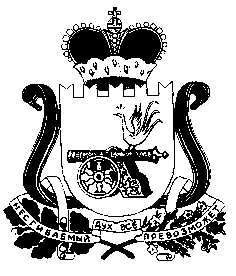 